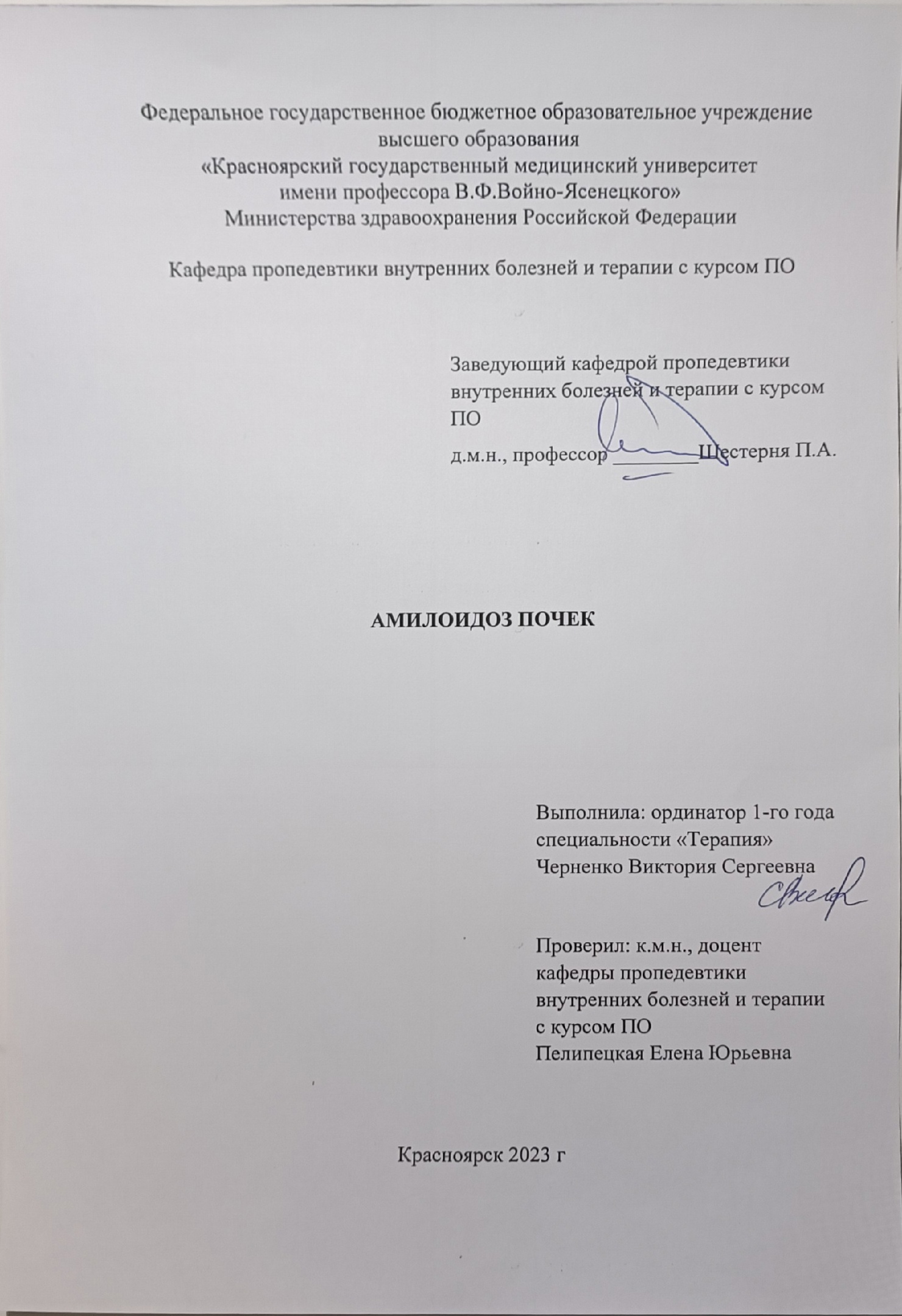 ОглавлениеАктуальность……………………………………………………………………...3Определение……………………………………………………………………….3Этиология………………………………………………………………………..3-4Эпидемиология……………………………………………………………………4Классификация………………………………………………………………….4-5Патогенез………………………………………………………………………..5-7Клиническая картина…………………………………………………………...7-8Диагностика……………………………………………………………………8-10Дифференциальная диагностика……………………………………………10-11Лечение……………………………………………………………………….11-14        А. Немедикаментозное лечение………………………………………………...12        Б. Медикаментозная терапия………………………………………………..12-13        В. Гемодиализ……………………………………………………………………13        Г. Трансплантация почек……………………………………………………..…13        Д. Трансплантация печени………………………………………………………13Прогноз. Исход…………………………………………………………………..14Список литературы…………………………………………………………..15-16АктуальностьЗа последнее время, существенно изменились многие представления, касающиеся проблемы амилоидоза. Установление гетерогенности белкового состава амилоидных фибрилл позволило приблизиться к пониманию механизмов развития отдельных форм амилоидоза, создать современную классификацию амилоидоза и обосновать дифференцированные подходы к лечению. В связи с этим расширились возможности выявления амилоидоза на этапе ранних молекулярных изменений при изучении биомаркеров в биологических жидкостях и биопсированных тканях. Возможности более ранней диагностики и новые подходы к лечению системного амилоидоза изменили к лучшему прогноз больных и одновременно оказали влияние на особенности клинического течения заболевания, структуру факторов риска. В связи с этим неизбежно встал вопрос о разработке новых критериев дифференциальной диагностики и ведения больных системным амилоидозом с учетом современных подходов к лечению.ОпределениеАмилоидоз – системное заболевание, в основе которого лежат обменные нарушения, приводящие к образованию и выпадению в тканях сложного белково-полисахаридного комплекса – амилоида (фибриллярного белка с β-складчатой структурой)ЭтиологияЭтиология идиопатического амилоидоза почек в большинстве случаев остается неизвестной. Кроме почек при первичном амилоидозе могут поражаться язык, кожа, щитовидная железа, печень, легкие, кишечник, селезенка, сердце.Вторичным амилоидозом поражаются почки, сосуды, лимфоузлы, печень и др. органы. Обычно он ассоциирован с хроническими, длительно протекающими патологиями:инфекциями (сифилисом, туберкулезом, малярией);гнойно-деструктивными процессами (брохоэктатической болезнью, эмпиемой плевры, остеомиелитом, затяжным септическим эндокардитом);системными заболеваниями (ревматоидным артритом, псориатическим артритом, болезнью Бехтерева);заболеваниями кишечника (язвенным колитом, болезнью Крона);опухолями (лимфогранулематозом, менингиомой, новообразованиями почек) Причиной диализного варианта заболевания выступает длительное проведение пациенту гемодиализа. Семейный наследственный амилоидоз встречается при периодической болезни, нередко в странах средиземноморского бассейна (в частности, португальский вариант). Старческий амилоидоз рассматривается как признак старения, встречающийся после 80 лет у 80 % людей. Локальные формы патологии могут быть обусловлены опухолями эндокринной системы, болезнью Альцгеймера, сахарным диабетом 2-го типа и др. причинами.ЭпидемиологияЧастота в популяции составляет не менее 1 случая на 50 000. Некоторые клинические формы амилоидоза отмечают в определённых районах земного шара: например, средиземноморская семейная лихорадка (чаще встречается в странах бассейна Средиземного моря) или семейная амилоидная полиневропатия (распространена в Японии, Португалии, Швеции, Италии). Амилоидоз чаще обнаруживают во второй половине жизни.КлассификацияВ соответствии с этиопатогенетическими механизмами выделяют пять форм амилоидоза почек: идиопатическую, семейную, приобретенную, старческую, локальную опухолевидную.При первичном (идиопатическом) амилоидозе причины и механизмы остаются неизвестными и возникают без явных причин;Семейные (наследственные) формы обусловлены генетическим дефектом образования в организме фибриллярных белков;Вторичный (приобретенный) амилоидоз развивается при иммунологических нарушениях (хронических инфекциях, ревматических болезнях, злокачественных опухолях и т. д.).В основе старческого типа патологии лежит инволютивное изменение обмена белков.Природа локального опухолевидного амилоидоза почек неясна.Классификация Номенклатурного комитета Международного союза иммунологических обществ (Бюллетень ВОЗ, 1993). Системный (генерализованный) амилоидоз (в зависимости от типа содержащегося в амилоиде фибриллярного белка) делится на:АА-тип (вторичный, в амилоиде содержится сывороточный a-глобулин);АL-тип (идиопатический, в амилоиде - легкие цепочки Ig);АTTR-тип (семейный, старческий; в амилоиде – белок транстиретин);Аβ2М-тип (диализный; в амилоиде - β2-микроглобулин) и др.ПатогенезСреди теорий патогенеза амилоидоза почек рассматриваются иммунологическая, мутационная гипотеза и гипотеза локального клеточного синтеза. Теории патогенеза амилоидоза почек:а) теория локального клеточного генеза – амилоид образуется в результате нарушения и извращения белково-синтетической функции ретикулоэндотелиальной системы;б) теория диспротеиноза (органопротеиноза) – в результате диспротеинемии в плазме накапливаются грубодисперсные белковые фракции и аномальные белки (парапротеины), которые проникают в ткани и образуют амилоидную субстанцию;в) мутационная теория – в результате мутации образуется особый клон клеток – амилоидобласты, которые и продуцируют амилоид;г) иммунная теория – в образовании амилоиди играет роль взаимодействие АГ с АТ при хронических воспалительных заболеваниях.Амилоидогенез - многофакторный процесс, различающийся при разных формах амилоидоза. Образование АА-амилоидного белка осуществляется путем неполного расщепления амилоидогенных фенотипов белка-предшественника SAA (serum amyloid acute protein - сывороточный амилоидный острый белок) протеазами, связанными с поверхностной мембраной макрофагов. Полимеризация растворимого АА-белка в фибриллы происходит также на поверхности макрофагов механизмом перекрестного связывания полипептидов при участии мембранных ферментов. В усилении АА-отложений в тканях важную роль играют гликозаминогликаны межклеточного матрикса.В основе наиболее значимой формы ATTR-амилоидоза - семейной амилоидной полинейропатии - лежит мутация в гене транстиретина. Известно более 80 различных вариантов мутации TTR с единственной заменой в молекуле, наиболее частая из них - замена метионина на валин в позиции 30. Эти перестройки обусловливают нестабильность молекулы мутантного транстиретина, потерю им тетрамерной структуры с образованием мономеров, склонных к агрегации в фибриллы.AL-амилоидоз (первичный и при миеломной болезни) строится из моноклональных лёгких цепей иммуноглобулинов, продуцируемых особым амилоидогенным клоном плазматических клеток или В-лимфоцитов. Часто наблюдаемые замены отдельных аминокислот в вариабельных участках лёгких цепей обусловливают дестабилизацию этих молекул и повышают вероятность образования фибрилл амилоида. Влиянием локальных физических и химических факторов объясняют тропность амилоидных депозитов к определенным органам и тканям.Клиническая картинаКлинические проявления амилоидоза почек имеет 4 стадии:а) латентная – протекает практически бессимптомно (может выявляться гепатоспленомегалия); в БАК – устойчивая диспротеинемия (повышение α2- и γ-глобулинов), в ОАК – существенное и стойкое повышение СОЭ без признаков обострения основного заболевания,  в ОАМ – преходящая, нестойкая, незначительная протеинурия, иногда микрогематурия, лейкоцитурия, функция почек не страдает. Амилоид присутствует в интермедиарной зоне и по ходу прямых сосудов пирамидок развивается отек и очаги склероза. Стадия длится 3-5 и более лет. б) протеинурическая – в ОАМ характерна протеинурия с колебаниями от 0,1 до 3,0 г/сут, также могут быть микрогематурия, цилиндрурия, ОАК – умеренная анемия, значительное повышение СОЭ; БАК - гипоальбуминемия, гиперглобулинемия, гипонатриемия и гипокалиемия, гиперфибриногенемия, повышение сиаловых кислот при нормальном или пониженном уровне холестерина. Амилоид появляется прежде всего в мезангии, в петлях капилляров, в пирамидах и корковом веществе гломерул, в сосудах. Развиваются склероз и атрофия нефронов, гиперемия и лимфостаз. Почки увеличены и плотны, матово-серо-розового цвета. Продолжительность стадии от 10 до 13 лет.в) нефротическая – проявляется нефротическим синдромом. Амилоид во всех отделах нефрона. Имеются склероз и амилоидоз мозгового слоя, но корковый слой без выраженных склеротических изменений. Продолжительность стадии до 6 лет. Как в протеинурической, так и в нефротической стадии почки увеличены, плотные (большая сальная почка). Клинически эта стадия проявляется классическим нефротическим синдромом со всеми его признаками.г) азотемическая – проявляется клиникой ХПН: сморщенная почка – уменьшенная в размерах, плотная, с рубцами. Также характерны ряд внепочечных проявлений:а) амилоидоз сердца: рестриктивная кардиомиопатия, кардиомегалия, сердечная недостаточность, различные аритмии;б) поражение ЖКТ: макроглоссия (язык увеличенный, плотный при пальпации), опухолеподобная инфильтрация стенки желудка, синдром мальабсорбции при амилоидозе кишечника, гепатомегалия (печень увеличенная, плотная, с ровным, безболезненным краем) и др;в) полисерозит (плеврит, перитонит);г) периферическая полинейропатия, запястный туннельный синдром (сдавление срединного нерва – резкие жгучие боли в I-III пальцах кисти и лучевой стороне IV пальца, снижение чувствительности кончиков пальцев и силы мышц кисти);д) симметричный полиартрит с утренней скованностью, напоминающий ревматоидный;е) психические нарушения в виде деменции.ДиагностикаВ диагностике любого заболевания или состояния очень важным является оценить жалобы пациента и его анамнез. При амилоидозе  пациенты могут предъявлять жалобы на: слабость, повышенную утомляемость, головную боль, отеки на ногах, руках и лице, повышенное артериальное давление, тошноту, диарею (понос), боли в области сердца, боли в мышцах. Из анамнеза можно выяснить о: потере веса, наличии моноклональной гаммапатии неясного генеза, хронических воспалительных (гнойные) заболеваниях,  хронических инфекциях, особенностях наследственности.При физикальном обследовании: периорбитальная пурпура (наблюдается в 15% случаев);макроглоссия характерно для первичного амилоидоза (AL);одышка при физической нагрузке (наблюдается около 40% больных);признак наплечника (околосуставная инфильтрация амилоида приводит к ложной гипертрофии и к увеличению объема мускулатуры плечевого пояса и бедра).Аускультация: возможно наличие нарушения сердечного ритма.При пальпации: отеки нижних конечностей, из-за гипоальбуминемии и нефротического синдрома, а также из-за застоя в большом круге кровообращения вследствие рестриктивной кардиомиопатии (наблюдается в 50% случаев), увеличение печени и селезенки, парестезии (наблюдается около у 15% больных), спастические боли в ЖКТ, возможно наличие увеличения подчелюстных слюнных желез.Лабораторные исследования:общий анализ крови – анемия, лейкоцитоз, повышение СОЭ;общий анализ мочи – протеинурия, микрогематурия, асептическая лейкоцитурия. В общем анализе мочи содержание белка варьирует от микроальбуминурии до массивной протеинурии нефротического уровня. Гематурия возникает редко, лейкоцитурия не бывает массивной и не связана с сопутствующей инфекцией ("скудные изменения мочевого осадка"). Цилиндры гиалиновые, восковидные, реже зернистые. Они не обладают метахромазией при окраске, но дают резко положительную окраску Шифф-йодной кислотой (ШИК-реакцию);биохимический анализ крови (общий белок, альбумин, Na, Ca, холестерин, сахар в сыворотке крови) – гипопротеинемия (за счёт гипоальбуминемии), гиперглобулинемия, гипонатриемия, гипопротромбинемия, гипокальциемия, гиперхолестеринемия.Инструментальные исследования.Биопсия слизистой оболочки прямой кишки и подкожной жировой клетчатки в 70% случаев способствует обнаружению амилоидных масс. Биопсия почек на ранних стадиях амилоидоза позволяет определить в мезангии аморфные гиалиновые массы, а также утолщение базальной мембраны. При иммунофлюоресцентном исследовании можно выявить слабое свечение Ig, поскольку амилоидные фибриллы (при AL-амилоидозе) содержат вариабельные участки лёгких цепей. При электронной микроскопии обнаруживают характерные неветвящиеся амилоидные фибриллы диаметром 7,5-10 нм. Отложения амилоидных масс обнаруживают не только в клубочках, но и в интерстиции.По ЭхоКГ: определяют симметричное утолщение стенок левого желудочка, межжелудочковой перегородки, признаки диастолической дисфункции. Размеры камеры левого желудочка нормальные или уменьшены.ЭКГ: низкий вольтаж зубцов, блокады проводящей системы на разных уровнях, аритмии.УЗИ: размеры почек увеличены или соответствуют норме.Дифференциальная диагностикаГипертрофическая кардиомиопатия (ГКМ). Клинически трудно отличить гипертрофическую кардиомиопатию от амилоидоза сердца. ЭхоКГ явяется диагностическим критерием для ГКМ, где выявляется асимметричная гипертрофия межжелудочковой перегородки. Мембранозная гломерулопатия. Клинически одинаковые проявления как у пациентов с нефротическим синдромом, но почечная биопсия не окрашивается Конго красным.Моноклональная гаммапатия неясного генеза (МГНГ). У пациентов не бывает значительной степени протеинурии, гепатомегалии или кардиомиопатии, биопсия икроножного нерва не окрашивается Конго красным.Множественная миелома. Болезнь характеризуется болью в костях, симптомам анемии и почечной недостаточности. Обычные рентгеновские снимки показывают литические повреждения кости, компрессионные переломы, диффузный остеопороз.Нефротический синдром. Суточная протеинурия более 3,5 г/сут, отеки, гипоальбуминемия, дислипидемия.ЛечениеЛечение амилоидоза заключается в снижении образования патологического белка и защита органов от его воздействия. При АА-амилоидозе применяются противовоспалительные мероприятия с использованием хирургических методов. При вторичном амилоидозе проводится лечение основного заболевания. При AL амилоидозе проводится подавление клона плазматических клеток, синтезирующий иммуноглобулин легкой цепи. Остановка отложения иммуноглобулинов легкой цепи позволяет организму растворить и вывести излишек амилоида, что предотвращает дальнейшее отложение амилоида. Пациентам с амилоидозом, у которых проводилась биопсия, имеющие висцеральный синдром (то есть, амилоид в сердце, печени, почках, нервах, легком, или кишечнике) рекомендуется трансплантация стволовых клеток/химиотерапии, которое выполняется в специализированном центре для лечения амилоидоза.А. Немедикаментозное лечение.постельный режим при тяжелом состоянии пациента и наличии осложнений, дозированная физическая активность, здоровый образ жизни, отказ от курения и от приема алкоголя;Диета №7: Сбалансированная, адекватное введение белка (1,5-2г/кг), при наличии отеков и АГ – ограничение употребления натрия хлорид (поваренной соли) < 1-2г/сут, исключить казеин-содержащие продукты (молоко, сыр), говядину, телятину, рекомендуется баранина, крупы;мониторинг уровня протеинурии по тест–полоскам 1 раз в 1-2 недели, регулярное измерение АД.Б. Медикаментозная терапия.Для лечения первичного амилоидоза и миеломной болезни применяют химиотерапию (например, комбинированную терапию мелфаланом и преднизолоном). Однако её недостаточная эффективность обусловливают поиск новых методов лечения. Среди последних разработок в этом направлении - антрациклиновые препараты, способствующие лучшему подавлению амилоидогенного клона плазматических и В-клеток, а также применение сверхвысоких доз мелфалана с целью эрадикации этого клона с последующим восстановлением кроветворения пересадкой аутологичных стволовых клеток.Предполагают ингибирующее действие колхицина (1-2 мг/сут) на синтез предшественников АА-амилоида. Применение колхицина на ранних стадиях задерживает развитие нефропатии, но он менее эффективен при уже сформировавшемся амилоидозе почек. На ранних стадиях АА-амилоидоза допустима попытка лечения аминохинолиновыми производными (хлорохином по 0,25-0,5 г/сут длительно), так как они уменьшают образование амилоида через влияние на отдельные звенья амилоидообразования. Однако эффективность в контролируемых исследованиях этих препаратов не была доказана.Для лечения амилоидоза также предлагают использовать диметилсульфоксид перорально. Начальная доза -10 мл 1% раствора диметилсульфоксида 3 раза в сутки. При хорошей переносимости дозу постепенно повышают до 100-200 мл 3-5% раствора в сутки.Унитиол 5% р-р от 3-5 до 10 мл/сут в/м 30-40 дней 2-3 раза в год – тормозит агреггацию амилоидных фибрилл.В. Гемодиализ.Развитие ХПН - показание к плановому гемодиализу. Предпочтителен перитонеальный диализ, так как он создаёт условия для выведения β2-микроглобулина. Выживаемость больных с амилоидозом почек, находящихся на гемодиализе, ниже, чем у больных ХПН с вызванной другими причинами (годичная выживаемость - 60%).Г. Трансплантация почек.Её проводят при АА-амилоидозе (при условии успешного лечения фонового заболевания) и AL-амилоидозе почек на стадии ХПН. Показатели выживаемости ниже, чем при другой почечной патологии, что связано с серьёзными внепочечными органными поражениями, главным образом сердечно-сосудистыми. Рецидив амилоидоза в трансплантате происходит часто, но мало влияет на общий прогноз.Д. Трансплантация печени.Трасплантированная печень не синтезирует предшественник амилоида - транстиретин, в результате уменьшаются проявления АТТР.Показания для перевода в отделение интенсивной терапии и реанимации:неконтролируемое осложнение нефротического синдрома и ОПП;внепочечные проявление амилоидоза, требующие госпитализации в отделение интенсивной терапии.Индикаторы эффективности лечения:стабилизация/восстановление функции жизненно важных органов;предотвращение функциональных нарушений, с увеличением продолжительности жизни больных;регресс нефротического синдрома;уменьшение протеинурии;уменьшение отложений амилоида в тканях.Дальнейшее ведение:амбулаторное наблюдение специалиста по месту жительства;УЗИ почек 1 раз в 3 месяца;анализы крови, мочи 1 раз 3 месяца. Прогноз. ИсходИсход амилоидоза почек зависит от осложнений (интеркуррентные инфекции, кровоизлияния, тромбозы и т.д.). Продолжительность жизни составляет 1-3 года. Основными причинами смерти являются: СН (после ее возникновения продолжительность жизни около 4 мес), ХПН (после ее возникновения продолжительность жизни – менее 1 года). При вторичном амилоидозе прогноз лучше, чем при первичном амилоидозе и AL-амилоидозе. При любом типе заболевание протекает тяжелее у лиц пожилого возраста.Список литературы Научное общество нефрологов России. Клинические рекомендации «Амилоидоз почек» Протоколы заседаний Объединенной комиссии по качеству медицинских услуг МЗСР РК, 2016 Национальные клинические рекомендации по диагностике и лечению АА-и AL-амилоидоза. Научное общество нефрологов России. 2016   Клинические рекомендации по диагностике и лечению системного амилоидоза/ Клиническая фармакология и терапия. - 2020. - 29(1). Амилоидоз: современные методы диагностики и лечения/ Рамеев В.В., Козловская Л.В.// ффективная фармакотерапия. Урология и нефрология. - 2012. - №11. Амилоидоз почек/ Г.Е. Гендлин// Лечащий врач. - 2002. Козловская Л.В., Рамеев В.В., Саркисова И.А. Амилоидоз у пожилых. Клиническая медицина, 2005. В.В. Рамеев, Л.В. Козловская, И.А. Саркисова. Амилоидоз: вопросы диагностики и лечения. Клиницист 2006; 4; 35-42  Рамеев В.В., Козловская Л.В., Саркисова И.А. Лечение амилоидоза. Врач 2007 Кочубей Л.Н., Виноградова О.М., Серов В.В., Васильева Н.А. Прогноз и выживаемость больных вторичным ами-лоидозом (анализ 146 случаев) //Тер. арх.—1993,—№ 6.— С. 48—54. Мухин Н. А. Клинические проблемы амилоидоза почек //Клин, мед.—1983.—№ 10,—С. 12—17. Плоткин В. Я. Механизмы протеинурии при нефроти-ческом синдроме // Нефротический синдром / Ред. С.И. Рябов,—СПб., 1992.—С. 268-296. Полянцева Л.Р., Тареева И.Е. Протеинурия и нефротический синдром // Нефротический синдром / Ред. И.Е. Тареева,—М„ 1995,—Т. 1,—С. 241—249. Смирнов А.В. Амилоидоз у больных с хронической почечной недостаточностью, получающих лечение гемодиализом // Нефрология.—1997,—№ 2.—С. 32—36. Сринивас К.В., Неверов Н.И. , Колоидзи H.B. Липиды крови при амилоидозе почек // Урол. и нефрол,—1993.— № 1.—С. 28-31. Ставская В. В. Особенности вторичного нефротиче-ского синдрома при некоторых заболеваниях // Нефротический синдром / Ред. С.И. Рябов.—1992.—С. 165—181. Цыкин Д. Б., Шулутко Б. И., Зусь Б. А. Морфогенез и течение амилоидоза//Тер. арх,—1985,— № 6,—С. 53—56. Шишкин A.H. Нефротический синдром (этиология, патогенез, клинико-морфологические особенности, течение, прогноз, лечение) //Автореф. дис. ... д-ра мед. наук.— СПб., 1995,—32 с. Шулутко Б.И. Вторичные нефропатии. Клинико-морфологическое исследование.—Л.: Медицина, 1987 —208 с. Батюшин М.М., Аблякимова Л.Р., Сарвилина И.В. Редкая форма системного амилоидоза с поражением почек – Afib амилоидоз. Южно-Российский журнал терапевтической практики. 2023;4(1):106-112.